NHS GGC Palliative Care Education Template FieldnotesAll education and training sessions will encompass the recommendations around the Strategic Framework for Action on Palliative and End of Life Care (2015)The following is instructions on how to:Access the NHS GGC Palliative Care Education TemplateComplete the NHS GGC Palliative Care Education TemplateA Key on the themes and sessions is highlighted at end of fieldnotesThemesSettingsHow to access the NHS GGC Palliative Care Education TemplateIf when open it doesn’t look like this,  please refer to instructions below: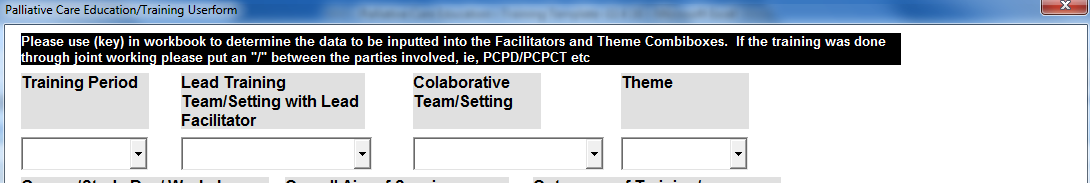 Click on the Options button above the spreadsheet 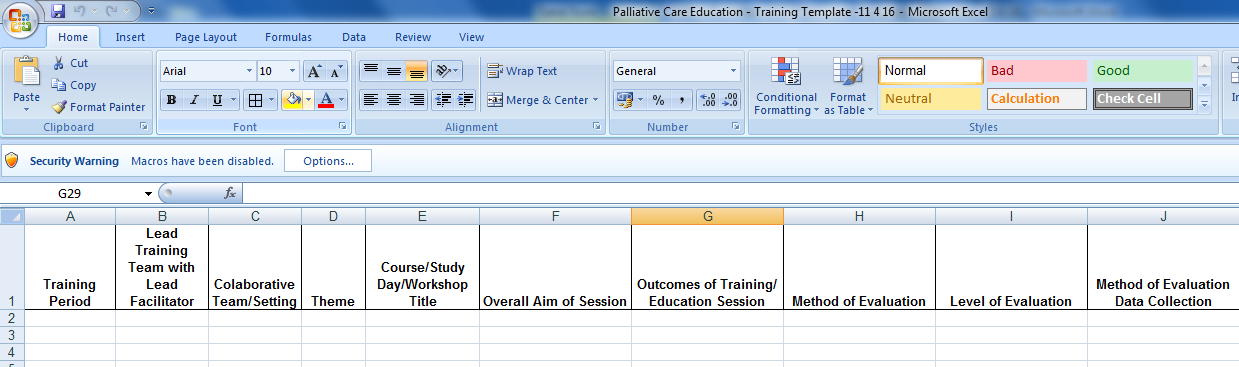 Choose to enable this content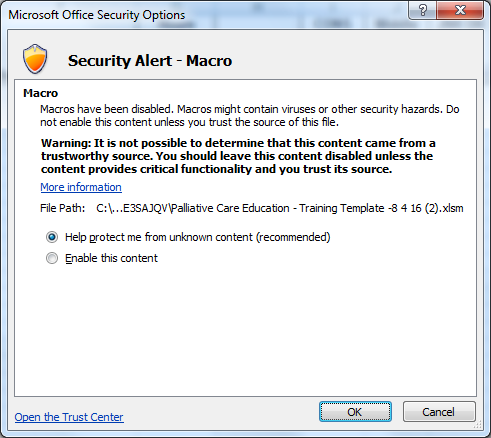 You are now able to input your training and educational sessions into the form.How to complete the NHS GGC Palliative Care Education TemplateClick into each box in input the data as per the table below:Key - Themes Key – SettingsIf there has been any joint working with other teams/settings.  Those teams/settings being asked to help with the facilitation do not include this information in their submissions.DefinitionsFieldDescriptionActionInformation RequiredExampleTraining PeriodThis is the period in which the training was captured.Click on arrow at side of box and choose appropriate training period.Please choose the 3 month period the training covers.Jan/Mar 16Lead Training Team with Lead FacilitatorThis is the Lead Training Team/setting with the name of the Lead Facilitator organising the training or education event Click on arrow at side of box and choose appropriate teamPlease choose appropriate team facilitating training and type in the name of the Lead FacilitatorIf palliative care study day was being organised in the community setting with Shirley leading this training it would be for example, ‘PCPCT – Shirley Byron’Collaborative SettingThis is if there has been any joint working with other teams/settings.  Those teams/settings being asked to help with the facilitation do not include this information in their submissions.Click on arrow at side of box and choose appropriate team/setting.  If more than one please type in manually.  See Settings below for key descriptions.Please choose appropriate team/setting.  If more than one please type in manuallyIf there was joint working between the acute setting(lead) and Accord Hospice and PCPCT, this would be, Accord Hospice/PCPCT.  If there was no collaboration then choose N/AThemeThis is the theme in which the training comes underClick on arrow at side of box and choose appropriate theme for your training course to sit under. See key below for key descriptions.Please choose appropriate theme for your training to sit underIf the course is DNACPR, this will come under the theme of ‘Palliative and End of Life Care Training’ so choose ‘P&EOLCCourse/Study Day/WorkshopThis is the name or the course/study day or workshop titleClick in the box and type the name of the course/study day or workshop titleName of the course/study day or workshop titleType the name of the course/study day or workshop title. Ie,5 Day Palliative Care in Progress – Symptom Management ModuleOverall Aim of Training/ Education SessionThis is to outline a brief aim of the training/education sessionClick in the box and type a brief aim of the session A brief aim of the sessionType a brief aim of the session, ie,  ‘reflective and support session highlighting EOLC CAS Standards and rapid improvement work ‘Outcomes of Training/ Education SessionThis is to outline the learning outcomes for the training/education sessionClick in the box and type a brief aim of the Training/ Education Session A brief outline of the learning outcomes for the training/education sessionType a brief outline of the learning outcomes for the training/education session, ie, for Stat/Man training: Recognition of each member of staff’s responsibilities in relation to key areas of statutory and mandatory requirements in relation to their role Know how to access further information and advice on these subjects Model of EvaluationThe Model of evaluation used, ie, Kirkpatrick, Phillips or Return of Investment. (ROI) (see definitions for further information)Click on arrow at side of box and choose appropriate modelThe Model of evaluation used, ie, Kirkpatrick, Phillips or Return of InvestmentIf the model used was Kirkpatrick, click on this. If no model was used please choose this. Level of EvaluationThere are 5 levels of evaluation. (see definitions for further information)Click on arrow at side of box and choose appropriate level of evaluationWhat level of evaluation was used to evaluate the training/ education sessionIf this was a Level 1 then choose this from the optionsMethod of Evaluation Data CollectionThis is the method used to capture the evaluation of the training/education sessionClick on arrow at side of box and choose appropriate method used to capture the evaluationof the training/education sessionChoose a method from the drop down box, if the method is not given manually type inIf the evaluation is a questionnaire at end of training/education session then choose this from listMethod of Evaluation Follow UpThis is the method used to follow up the evaluation of the training/education session if appropriateClick on arrow at side of box and choose appropriate method used to follow up the evaluationof the training/education session if appropriateChoose a method from the drop down box, if the method is not given manually type in.If the follow up evaluation is a Questback survey then choose this from the listOutcomes from Evaluation ResultsThis is the outcomes from evaluation results. Ie, use to improve future training/education events or summary evaluations sent to teams manager for training/education reportsClick on arrow at side of box and choose appropriate outcome from the evaluation resultsof the training/education sessionchoose appropriate outcome from the evaluation resultsof the training/education sessionIf the outcome evaluation results  is just used to improve the course then, choose evaluations sent to teams manager from the list  Length of SessionThe overall length in hours of training / educationClick in box and input number of hours in length the training education session takesFigures only.  Length in hours of course.  Please discount time for lunch and tea breaksPlease type  in for example, 5 hours.No of AttendeesNumber of AttendeesClick in box and input total number of attendees on courseFigures only.  Total number of attendees40Each DesignationNumber of each designation attending the training, education courseClick in the boxes and input the number of appropriate designations attending the training, education course Figures only. Input the number of appropriate designations attending the training, education courseIe, if 3 registered nurses and 2 HSWS attended, input this into the respective boxes.  Please note if there were no attendees for a particular designation please enter 0 in the box.Education Concept/ThemesExamples of Training Education SessionsACP Training Legal Aspects of Palliative & End of Life Care -  AWI/POA MTAMPBereavement TrainingLoss, Grief and BereavementRaising Public Awareness Sessions death, Dying & BereavementCommunication Skills Training RapportSage and ThymeFoundationIntermediateAdvancedOther Palliative Care 5 Day ModulePalliative and End of Life Care Training CAS – Standard 11Diagnosing dying/ prognostication e.g SPARDNACPRGAELInduction TrainingVOED PharmacyJICProfessional/Personal DevelopmentReflection/ VBRP Resilience TrainingSpiritual CareT34 Syringe Drive/Subcutaneous RouteSettingsKeyAcute - PD and CNSPCPDCommunity - MacmillanPCPCTCommunity - RenfrewshireRPCPTPharmacy TeamPharmacy TeamChaplaincyChaplaincyAccord HospiceAccord HospiceArdgowan HospiceArdgowan HospiceMarie Curie HospiceMarie Curie HospicePPWHPPWHSt Vincent HospiceSt Vincent HospiceSt Margarets HospiceSt Margarets HospiceMental HealthMental HealthN/AN/AModelDeveloped byDefinitionKirkpatrick and PhillipsDonald L Kirkpatrick (1959; 1998; Kirkpatrick & Kirkpatrick, 2009)Jack J. Phillips (1996)The Four Levels of Evaluation, also referred to as the Kirkpatrick Evaluation Model, was created by Donald Kirkpatrick, Ph.D. to define the four levels of training evaluation. The four levels of evaluation are: (1) the reaction of the student and their thoughts about the training experience; (2) the student's resulting learning and increase in knowledge from the training experience; (3) the student's behavioral change and improvement after applying the skills on the job; and (4) the results or effects that the student's performance has on the business.Kirkpatrick’s model is recommended by the NHS Greater Glasgow & Clyde Evaluation Review Group as the simplest, and probably most familiar, model to use.Return on Investment (ROI)Jack J. Phillips (1996)Adds a fifth level of evaluation to Kirkpatrick model, to represent the Return On Investment (ROI) in training.  Phillips’ Level 5 is developed by converting Kirkpatrick’s Level 4 data to monetary values, and comparing these to the cost of the programme, to allow evaluators to determine whether a given programme is cost-effective.  The processes involved in ROI analysis can be complex and resource intensive, however; also, it can be difficult to do in absolute terms, as many aspects can be very difficult to quantify or to define in precise financial terms. ‘Hard’ data, such as output, time, quantity, and costs, should be readily available and is relatively easy to calculate in monetary terms. ‘Soft’ data, e.g. absenteeism, turnover rate or other, subjective behaviours are harder to gather and more difficult to convert to a monetary value. In addition, soft data are often perceived as less valid than hard data.Phillips himself states that, “Organisations should be considering implementing ROI impact studies very selectively on only 5 to 10 per cent of their training programme, otherwise it becomes incredibly expensive”.  He goes on to indicate that most organizations settle on evaluating one or two sessions of their most popular programmes at this level, often using some form of sampling, and that for an organization implementing the ROI concept for the first time, it would make sense to select only one course initially, as part of the ROI learning curve.   